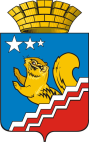 СВЕРДЛОВСКАЯ ОБЛАСТЬДУМА ВОЛЧАНСКОГО ГОРОДСКОГО ОКРУГАСЕДЬМОЙ СОЗЫВ Тринадцатое заседание (внеочередное)РЕШЕНИЕ № 59г. Волчанск                                                                                                 от 21.11.2023 г.О внесении изменений в Правила землепользования и застройкиВолчанского городского округаВ соответствии со статьями 24, 33 Федерального закона от 29 декабря 2004 года № 190-ФЗ «Градостроительный кодекс Российской Федерации», статьей 28 Федерального закона от 06 октября 2003 года № 131-ФЗ «Об общих принципах организации местного самоуправления в Российской Федерации», постановлением Правительства Свердловской области от 28.04.2022 года № 302-ПП «Об установлении на территории Свердловской области отдельных случаев утверждения органами местного самоуправления муниципальных образований, расположенных на территории Свердловской области, генеральных планов поселений, генеральных планов городских округов, правил землепользования и застройки, документации по планировке территории и внесения в них изменений без проведения в 2022 и 2023 годах общественных обсуждений или публичных слушаний по проектам указанных документов» (с изм. от 12.01.2023 года), Уставом Волчанского городского округа,ДУМА ВОЛЧАНСКОГО ГОРОДСКОГО ОКРУГА РЕШИЛА:1. Внести следующие изменения в Правила землепользования и застройки Волчанского городского округа, утвержденные решением Волчанской городской Думы от 23.08.2012 года  № 147:1.4. В Графических материалах «Карта градостроительного зонирования Волчанского городского округа применительно к г. Волчанску, М 1:5000» изменить территориальную зону отдыха (индекс Р3) на территориальную зону садоводческих объединений граждан (индекс СХ3) в границах кадастрового квартала 66:39:0301001 по  адресу: г. Волчанск, квартал № 89 согласно прилагаемой схеме (приложение № 1).2. Настоящее решение опубликовать в информационном бюллетене «Муниципальный вестник» и обнародовать на официальных сайтах в сети Интернет по адресам: www.duma-volchansk.ru/standart-activity/resheniya-dumy и www.volchansk-adm.ru/building.3. Контроль за выполнением настоящего решения возложить на комиссию по промышленной политике, вопросам жилищно-коммунального и сельского хозяйства (Мейер А.П.).                                                                                        Приложение 1 к решению Думы                                                                                        Волчанского городского округа                                                                      от 21.11.2023 г. № 59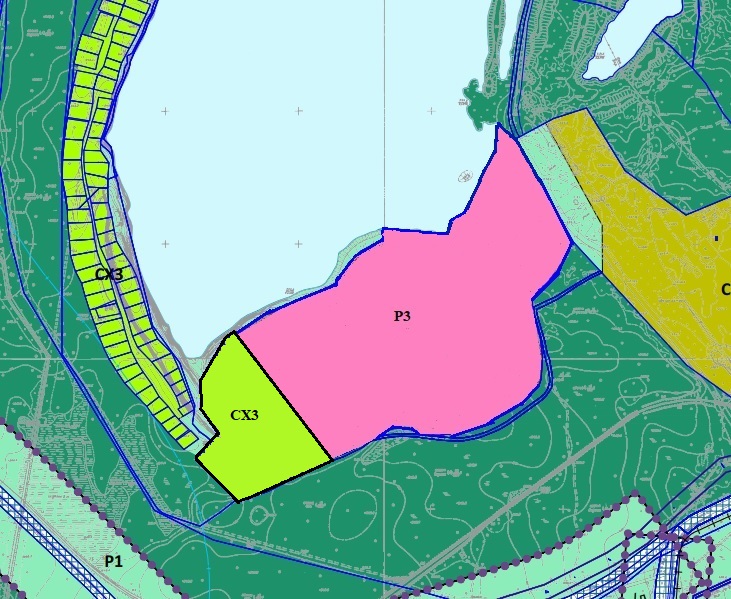 Глава Волчанского городского округа                             А.В. Вервейн  Заместитель председателя Думы   Волчанского городского округа                                                                         И.В. Делибалтов